A Câmara Municipal de Palmela está a elaborar o Plano Estratégico de Resíduos de Sólidos Urbanos do Município de Palmela – PAPERSU. Tal como previsto no artigo 18.º do Anexo I do Regime Geral de Gestão de Resíduos (RGGR), aprovado pelo Decreto-Lei n.º 102-D/2020, de 10 de dezembro, na sua atual versão, em articulação com o Plano Estratégico para os Resíduos Urbanos (PERSU 2030), de âmbito nacional, aprovado pela Resolução do Conselho de Ministros n.º 30/2023, de 24 de março, e o Plano Nacional de Gestão de Resíduos, aprovado pela resolução do Conselho de Ministros n.º 31/2023, de 24 de março, o PAPERSU deverá ser submetido à aprovação da Agência Portuguesa do Ambiente.Para concluir este documento estratégico, que assenta numa lógica da sustentabilidade e da melhoria da qualidade dos serviços, bem como contribuir para a promoção da economia circular e a redução dos impactes ambientais, pretende-se auscultar a população e conhecer as suas opiniões e sugestões. O PERSU 2030 pretende dar continuidade à política nacional de resíduos, orientando os intervenientes para a implementação de ações que permitam ao país estar alinhado com as diretivas comunitárias, contribuir para o aumento da prevenção, reciclagem e outras formas de valorização dos resíduos urbanos. As metas europeias são muito exigentes, face ao ponto de partida em que Portugal se encontra. Separar e valorizar os resíduos é um desígnio que se impõe a toda a sociedade. Não se trata apenas dos fluxos de resíduos que tradicionalmente já são separados, embora ainda de forma insuficiente: papel, plástico e vidro. As regras ambientais reconhecem mais fluxos que terão que ser separados devidamente: biorresíduos, têxteis, resíduos urbanos perigosos, resíduos de construção e demolição, etc. Os biorresíduos (ou resíduos alimentares e de jardim) representam a maior quantidade dos resíduos produzidos nas habitações, por isso é preciso ter nas cozinhas um contentor para esta fração. A recolha dos biorresíduos deverá assumir o papel primordial na gestão de resíduos.O Município de Palmela está empenhado nesta transformação positiva e já iniciou este caminho. Apelamos ao preenchimento do pequeno inquérito constante no documento em anexo, o qual é tratado de forma anónima, até ao dia 30 de dezembro de 2023, agradecendo o envio dos seus contributos para o email: dsu@cm-palmela.pt1 Qual a sua Freguesia de residência? Palmela Pinhal Novo Quinta do Anjo Marateca Poceirão  Outra fora do Concelho2 Tem conhecimento sobre os objetivos de reciclagem da União Europeia e as metas que Portugal terá de cumprir até 2030? Não conheço	 Conheço parcialmente	 Conheço integralmente ou quase3 Na sua opinião, quais são os maiores desafios na gestão de resíduos na sua área de residência: (Selecione até 2 opções)  Resíduos volumosos na via pública  Número de recolhas insuficientes  Falta de sensibilização/comunicação ambiental  Lavagem dos contentores  Disponibilidade insuficiente de ecopontos  Outro (especifique qual): __________4 Sabe o que acontece aos seus resíduos depois de serem recolhidos? Selecione a(s) resposta(s) que acha correta(s).  Aterro  Reciclagem  Compostagem  Não sei5 Identifique as ações que podem contribuir para a redução da produção de resíduos em Palmela:(Selecione até 2 opções) Reforçar a sensibilização e educação ambiental Fiscalização Disponibilizar mais equipamentos para compostagem comunitária e caseira Reforçar o combate ao desperdício alimentar Outra (especifique qual): _____________6 Na sua opinião, como podemos aumentar a reciclagem em Palmela:(Selecione até 2 opções) Aumento do número de ecopontos Aumentar as áreas de recolha Porta a Porta Disponibilizar centros com contentores seletivos Reforçar a sensibilização e educação ambiental Benefícios para quem separa corretamente os resíduos Criar Ecocentros no Concelho Outra (especifique qual): ______________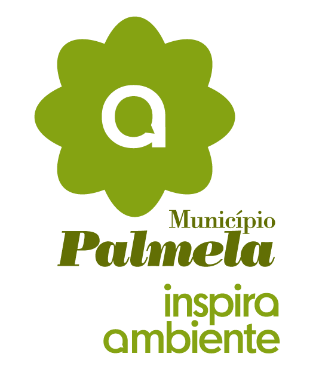 7 Que soluções no âmbito da recolha dos biorresíduos prefere?  Contentor de proximidade, coletivo, na via pública  Recolha com contentor porta a porta  Recolha com saco porta a porta  Tratamento na origem por compostagem doméstica  Tratamento na origem por compostagem comunitária8 Identifique quais considera ser os principais benefícios da implementação de uma estratégia de gestão de resíduos em conformidade com as metas europeias?  Conservação de recursos  Diminuir o impacto ambiental  Desenvolvimento de novos postos de trabalho  Não vejo benefícios9 Na sua opinião, de que forma podemos aumentar a consciência ambiental pública e a educação sobre uma gestão responsável de resíduos e de reciclagem em Palmela?(selecione a que considera mais importante)  Campanhas ao nível local  Programas escolares  Campanhas nacionais  Outro (especifique qual): ___________10 Quais das seguintes iniciativas de gestão de resíduos considera que deveriam ser adotadas de forma generalizada)(selecione a mais importante)  sistemas de pagamento de acordo com a quantidade de resíduos produzidos  sistemas de benefício de acordo com a quantidade de resíduos reciclados  sistema misto (pagamento e benefício)11 Qual o modelo de recolha de resíduos que considera que poderia melhorar significativamente a participação do munícipe na separação correta dos resíduos?(selecione até 2 opções)  porta-à-porta com contentores individuais e recolha, por fluxo, em dia fixo.  contentores na via pública sempre disponíveis, mas com acesso condicionado (contentores fechados com abertura a utilizadores autorizados).  sistema de recolha porta-à-porta misto, com contentores individuais para determinados fluxos e outros fluxos na via pública, com acesso condicionado (contentores fechados com abertura a utilizadores autorizados).  sistema de contentores de via pública (sem condicionamento) e em maior número. 12 Se tiver algum comentário adicional, sugestões ou ideias relacionadas com o desenvolvimento da estratégia municipal de gestão de resíduos, registe neste formulário.